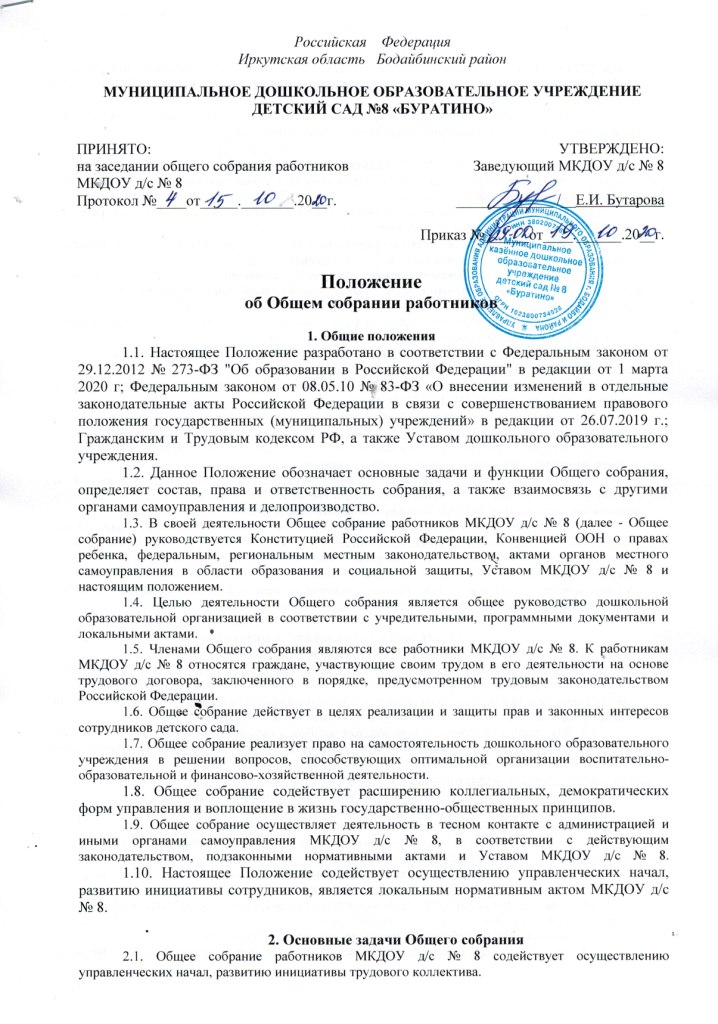 Положениеоб Общем собрании работников1. Общие положения1.1. Настоящее Положение разработано в соответствии с Федеральным законом от 29.12.2012 № 273-ФЗ "Об образовании в Российской Федерации" в редакции от 1 марта ; Федеральным законом от 08.05.10 № 83-ФЗ «О внесении изменений в отдельные законодательные акты Российской Федерации в связи с совершенствованием правового положения государственных (муниципальных) учреждений» в редакции от 26.07.2019 г.; Гражданским и Трудовым кодексом РФ, а также Уставом дошкольного образовательного учреждения.1.2. Данное Положение обозначает основные задачи и функции Общего собрания, определяет состав, права и ответственность собрания, а также взаимосвязь с другими органами самоуправления и делопроизводство.1.3. В своей деятельности Общее собрание работников МКДОУ д/с № 8 (далее - Общее собрание) руководствуется Конституцией Российской Федерации, Конвенцией ООН о правах ребенка, федеральным, региональным местным законодательством, актами органов местного самоуправления в области образования и социальной защиты, Уставом МКДОУ д/с № 8 и настоящим положением.1.4. Целью деятельности Общего собрания является общее руководство дошкольной образовательной организацией в соответствии с учредительными, программными документами и локальными актами.1.5. Членами Общего собрания являются все работники МКДОУ д/с № 8. К работникам МКДОУ д/с № 8 относятся граждане, участвующие своим трудом в его деятельности на основе трудового договора, заключенного в порядке, предусмотренном трудовым законодательством Российской Федерации.1.6. Общее собрание действует в целях реализации и защиты прав и законных интересов сотрудников детского сада.1.7. Общее собрание реализует право на самостоятельность дошкольного образовательного учреждения в решении вопросов, способствующих оптимальной организации воспитательно-образовательной и финансово-хозяйственной деятельности.1.8. Общее собрание содействует расширению коллегиальных, демократических форм управления и воплощение в жизнь государственно-общественных принципов.1.9. Общее собрание осуществляет деятельность в тесном контакте с администрацией и иными органами самоуправления МКДОУ д/с № 8, в соответствии с действующим законодательством, подзаконными нормативными актами и Уставом МКДОУ д/с № 8.1.10. Настоящее Положение содействует осуществлению управленческих начал, развитию инициативы сотрудников, является локальным нормативным актом МКДОУ д/с № 8.2. Основные задачи Общего собрания2.1. Общее собрание работников МКДОУ д/с № 8 содействует осуществлению управленческих начал, развитию инициативы трудового коллектива.2.2. Общее собрание реализует право на самостоятельность МКДОУ д/с № 8 в решении вопросов, способствующих оптимальной организации образовательного процесса и финансово-хозяйственной деятельности.2.3. Общее собрание содействует расширению коллегиальных, демократических форм управления и воплощения в жизнь государственно-общественных принципов.3. Функции Общего собрания3.1. Обсуждение и рекомендация к утверждению проектаКоллективного договора, а также Правил внутреннего трудового распорядка.3.2. Рассмотрение, обсуждение и рекомендация к утверждению Программы развития МКДОУ д/с № 8.3.3. Обсуждение и рекомендация к утверждению проекта Устава МКДОУд/с № 8, внесение изменений и дополнений в Устав, а также в другие локальные акты.3.4. Обсуждение вопросов состояния трудовой дисциплины в МКДОУ д/с № 8 и мероприятий по ее укреплению, рассмотрение фактов нарушения трудовой дисциплины работниками детского сада;3.5. Рассмотрение вопросов охраны и безопасности условий труда сотрудников, охраны жизни и здоровья воспитанников.3.6. Внесение предложений Учредителю по улучшению финансово-хозяйственной деятельности МКДОУ д/с № 8.3.7. Обсуждение и рекомендация к утверждению Положения об оплате труда и стимулировании работников МКДОУ д/с № 8.3.8. Определение порядка и условий предоставления социальных гарантий и льгот в пределах своей компетенции.3.9. Заслушивание отчетов заведующего МКДОУ д/с № 8 о расходовании бюджетных и внебюджетных средств.3.10. Ознакомление с итоговыми документами по проверке государственными и муниципальными органами деятельности МКДОУ д/с № 8  и заслушивание администрации о выполнении мероприятий по устранению недостатков в работе.3.11. В рамках действующего законодательства принятие необходимых мер, ограждающих педагогических и других работников, администрацию от необоснованного вмешательства в их профессиональную деятельность, ограничения самостоятельности МКДОУ д/с № 8 , его самоуправляемости. Выход с предложениями по этим вопросам в общественные организации, государственные и муниципальные органы управления образованием, органы прокуратуры, общественные объединения.4. Организация управления Общим собранием4.1. В состав Общего собрания входят все работники МКДОУ д/с № 8.4.2. На заседание Общего собрания могут быть приглашены представители Учредителя, общественных организаций, органов муниципального и государственного управления.Лица, приглашенные на собрание, пользуются правом совещательного голоса, могут вносить предложения и заявления, участвовать в обсуждении вопросов, находящихся в их компетенции.4.3. Для ведения Общего собрания МКДОУ д/с № 8  из его состава открытым голосованием избирается председатель и секретарь сроком на один календарный год, которые выполняют свои обязанности на общественных началах.4.4. Председатель Общего собрания:организует деятельность Общего собрания МКДОУ д/с № 8;информирует членов трудового коллектива о предстоящем заседании не менее чем за 5 дней до его проведения;организует подготовку и проведение заседания собрания;определяет повестку дня;контролирует выполнение решений.4.5. Общее собрание собирается не реже 2 раз в календарный год.4.6. Общее собрание МКДОУ д/с № 8 считается правомочным, если на нем присутствует не менее 50% членов трудового коллектива МКДОУ д/с № 8.4.7. Решение Общего собрания принимается открытым голосованием.4.8. Решение Общего собрания считается принятым, если за него проголосовало не менее 51% присутствующих.4.9. Решение Общего собрания является обязательнымдляисполнения всеми членами трудового коллектива МКДОУ д/с № 8.5. Права Общего собрания5.1. Общее собрание имеет право:участвовать в управлении МКДОУ д/с № 8;обсуждать и принимать Коллективный договор, Правила внутреннего трудового распорядка, Устав ДОУ, Программу развития МКДОУ д/с № 8 и соответствующие положения;заслушивать отчёт о выполнении вышеуказанных актов;избирать делегатов на конференцию по выборам в Совет МКДОУ д/с № 8;5.2. Каждый член Общего собрания имеет право:потребовать обсуждения Общим собранием любого вопроса, касающегося деятельности МКДОУ д/с № 8, если его предложение поддержит не менее одной трети членов собрания;при несогласии с решением Общего собрания высказать свое мотивированное мнение, которое должно быть занесено в протокол.6. Взаимосвязь с другими органами самоуправления6.1. Общее собрание работников организует взаимодействие с другими органами самоуправления - педагогическим советом и Советом ДОУ:через участие представителей трудового коллектива в заседаниях педагогического совета, Совета учреждения;представление на ознакомление педагогическому совету и Совету учреждения материалов, готовящихся к обсуждению и принятию на заседании Общего собрания http://ohrana-tryda.com/node/2152внесение предложений и дополнений по вопросам, рассматриваемым на заседаниях педагогического совета и Совета учреждения.7. Ответственность Общего собрания7.1. Общее собрание ДОУ несет ответственность:за выполнение, выполнение не в полном объеме или невыполнение закрепленных за ним задач и функций;за соответствие принимаемых решений законодательству Российской Федерации, нормативно-правовым актам.8. Делопроизводство Общего собрания8.1. Заседания Общего собрания МКДОУ д/с № 8 оформляются печатным протоколом.8.2. В протоколе фиксируются:дата проведения;количественное присутствие (отсутствие) членов трудового коллектива;приглашенные (ФИО, должность);повестка дня;ход обсуждения вопросов;предложения, рекомендации и замечания членов трудового коллектива и приглашенных лиц;решение.8.3. Протоколы подписываются председателем и секретарём Общего собрания.8.4. Нумерация протоколов ведётся от начала календарного года.8.5. Книга протоколов Общего собрания нумеруется постранично, прошнуровывается, скрепляется подписью заведующего и печатью МКДОУ д/с № 8.8.6. Книга протоколов Общего собрания трудового коллектива ДОУхранится в документации заведующего учреждением (3 года) и передаётся по акту (при смене руководителя, передаче в архив).9. Заключительные положения9.1. Настоящее Положение является локальным нормативным актом, принимается наобщем собрании и утверждается (либо вводится в действие) приказом заведующего МКДОУ д/с № 8.9.2. Все изменения и дополнения, вносимые в настоящее Положение, оформляются в письменной форме в соответствии действующим законодательством Российской Федерации.9.3. Положение принимается на неопределенный срок. Изменения и дополнения к Положению принимаются в порядке, предусмотренном п.9.1. настоящего Положения.9.4. После принятия Положения (или изменений и дополнений отдельных пунктов и разделов) в новой редакции предыдущая редакция автоматически утрачивает силу.